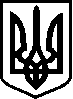 ВОРОНОВИЦЬКА  СЕЛИЩНА  РАДАВІННИЦЬКИЙ  РАЙОН  ВІННИЦЬКА  ОБЛАСТЬВИКОНАВЧИЙ  КОМІТЕТР І Ш Е Н Н Я  № 35618 жовтня 2017 року                                                                    смт. Вороновиця                                   Про розгляд заяви гр. Моргуна Сергія Івановича про уточнення  поштової адреси  житловому будинку,  господарським спорудам, земельним  ділянкам,  що знаходяться в смт.  Вороновиця вул. Першотравнева.        Заслухавши інформацію  Ковінько О.Г., селищного голови та розглянувши заяву гр. Моргуна  Сергія  Івановича про уточнення поштової адреси    житловому будинку,  господарським спорудам, земельним  ділянкам   що знаходяться в смт. Вороновиця вул. Першотравнева,   враховуючи   технічний паспорт, державні акти на право  власності на земельні ділянки,  відповідно до ст.14 Закону України «Про основи містобудування»,ст. 31 Закону України “Про місцеве самоврядування в Україні”, виконавчий комітет селищної радиВ И Р І Ш И В:1.Уточнити  поштову адресу   житловому будинку з господарськими спорудами, та  земельним ділянкам пл.0.1500га  кадастровий номер 0520655300:02:003:0295,  пл.0.0400га   кадастровий     номер 0520655300:02:003:0296,  які  належать  Моргуну  Сергію Івановичу  а саме:-Уточнена поштова адреса: вул. Першотравнева, 37   смт. Вороновиця  Вінницького району Вінницької      області.2. Рекомендувати  Моргуну С.І. зареєструвати речове право   відповідно вимог діючого законодавства.СЕЛИЩНИЙ  ГОЛОВА                                      О.Г.КОВІНЬКО